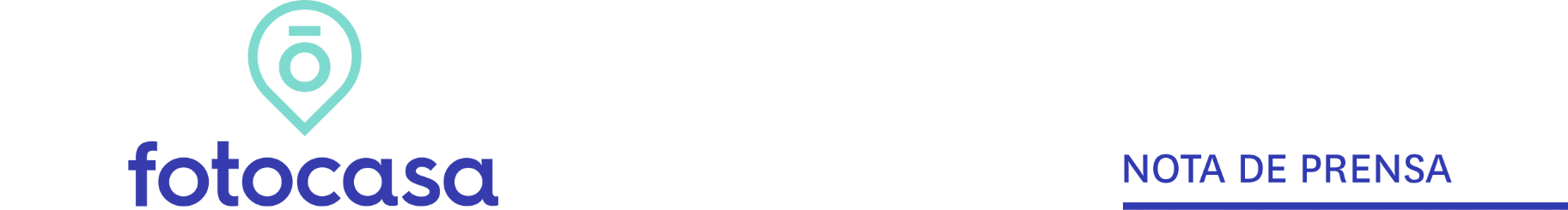 "ENCUENTRA DÓNDE VAS A VIVIR"La nueva campaña de Fotocasa no te busca una casa, te encuentra un hogarLa campaña muestra las ventajas que ofrece Fotocasa para buscar y encontrar un nuevo hogarLos spots de televisión están rodados con una estética moderna y un lenguaje ágil Aquí se puede ver la versión del spot de familia y aquí se puede ver la versión de amigos
Madrid, 17 de septiembre de 2018El portal inmobiliario Fotocasa apela a la empatía en su nueva campaña publicitaria “Encuentra dónde vas a vivir”. El reto de esta nueva campaña, que ha coincidido con un cambio en la identidad visual del portal inmobiliario, consiste en comunicar todas las ventajas que ofrece Fotocasa desde una perspectiva intimista, emotiva y real. La nueva campaña cuenta con dos versiones de spots televisivos, rodados con una estética moderna y un lenguaje ágil, que son el reflejo de los nuevos valores que incorpora el portal inmobiliario: ayudar a encontrar el hogar perfecto a sus usuarios, de una forma intuitiva, sencilla y natural. Las piezas audiovisuales recorren a través de un hilo temporal los momentos más emotivos de la vida en pareja o en un piso de estudiantes para mostrar que Fotocasa no te ayuda a buscar una casa, sino que te ayuda a encontrar un hogar.La campaña ha sido diseñada y ejecutada por la agencia creativa dommo y tendrá presencia a nivel nacional en televisión, con dos versiones de 20 y 10 segundos, radio, medios online, exterior y las propias redes sociales de la marca. Sobre FotocasaPortal inmobiliario que dispone de la mayor oferta del mercado, tanto inmuebles de segunda mano como promociones de obra nueva y alquiler. Cada mes genera un tráfico de 22 millones de visitas al mes (70% a través de dispositivos móviles) y 650 millones de páginas vistas y cada día la visitan un promedio de 493.000 usuarios únicos.Mensualmente elabora el índice inmobiliario Fotocasa, un informe de referencia sobre la evolución del precio medio de la vivienda en España, tanto en venta como en alquiler.Fotocasa pertenece a Schibsted Spain, la compañía de anuncios clasificados y de ofertas de empleo más grande y diversificada del país. Además de gestionar el portal inmobiliario Fotocasa, cuenta con los siguientes portales de referencia: vibbo, Infojobs.net, habitaclia, coches.net, motos.net y milanuncios. Schibsted Spain forma parte del grupo internacional de origen noruego Schibsted Media Group, que está presente en más de 30 países y cuenta con 6.800 empleados. Más información en la web de Schibsted Media Group.Departamento de Comunicación de FotocasaAnaïs LópezTlf.: 93 576 56 79Móvil: 620 66 29 26comunicacion@fotocasa.eshttp://prensa.fotocasa.estwitter: @fotocasa